1809版本WIN10无法使用多用户破解补丁解决方法2019-2-18更新问题说明1809版本的WINDOWS10系统在安装多用户补丁后，通过RDPConf查看状态，发现服务状态均正常，但版本信息下方显示有not supported提示，且终端在连接主机时出现连接数已满等类似提示，即无法正常进行多用户连接。Windows版本：WIN10 专业版1809  64位操作系统版本：17763.253RDPConf内显示的版本：ver. 1.5.0.0     ver. 10.0.17763.XXX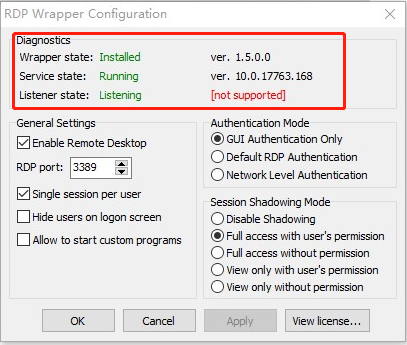 解决方法2.1 确保已经安装了多用户补丁并出现如上图所示的情况2.2 停止RDP服务点击“开始”菜单，输入“cmd”，并右键选择“以管理员身份运行”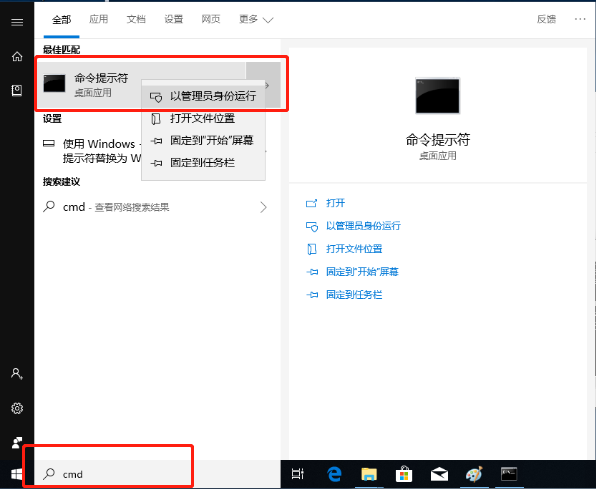 在打开的命令提示框中，输入“net stop TermService”来停止RDP服务，并根据提示输入“y”并回车进行操作，等待服务停止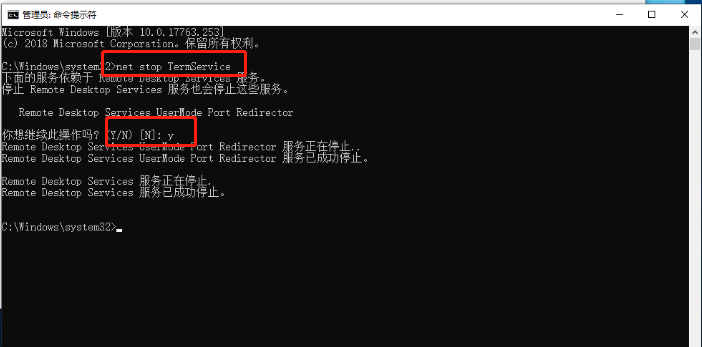 2.3A 修改rdpwrap.ini文件（方法一）右键上方的文件，选择“复制”，然后在桌面上右键选择“粘贴”，将rdpwrap.ini文件复制到桌面上并打开在RDPConf中查看当前版本号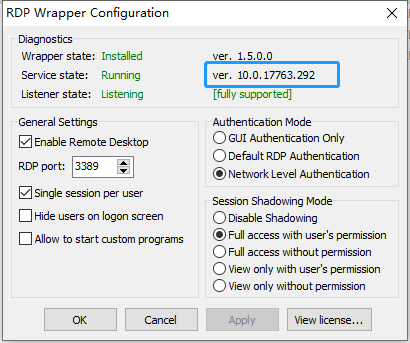 查找所有的[10.0.17763.168]段落，并将其修改为RDPConf中显示的版本号（共2处），修改完毕后保存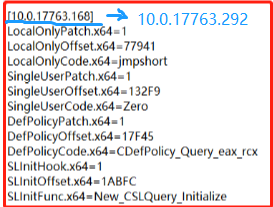 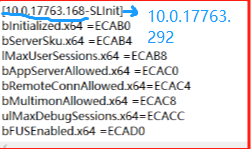 打开“计算机”，进入C盘 – Program Files – RDP Wrapper文件夹，将桌面上刚刚保存的rdpwrap.ini文件复制替换到C盘中的这个文件如果已经按照上方步骤进行并已经操作完成，则直接跳转到2.4步继续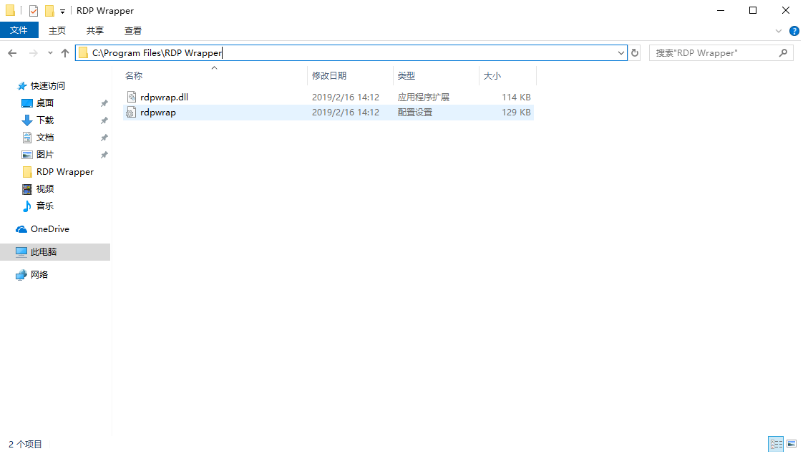 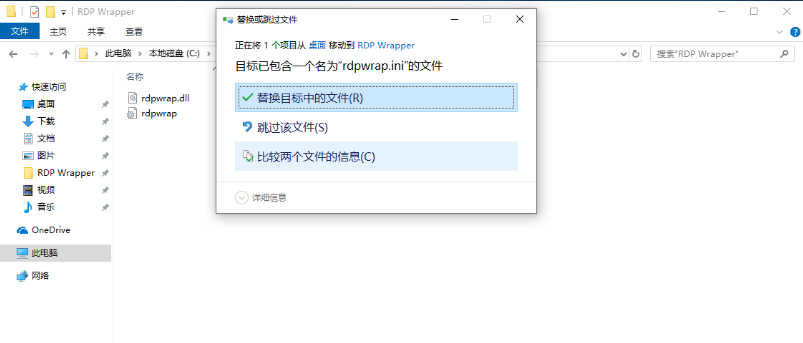 2.3B 修改rdpwrap.ini文件（方法二）打开“计算机”，进入C盘 – Program Files – RDP Wrapper文件夹打开“rdpwrap”文件，并在文档中的指定位置添加以下两处内容第一处：找到 [10.0.17763.1] 段落及 [SLlnit] 段落中间，添加以下内容（蓝色字体部分需要根据RDPConf中显示的版本号自行修改）[10.0.17763.168]LocalOnlyPatch.x64=1LocalOnlyOffset.x64=77941LocalOnlyCode.x64=jmpshortSingleUserPatch.x64=1SingleUserOffset.x64=132F9SingleUserCode.x64=ZeroDefPolicyPatch.x64=1DefPolicyOffset.x64=17F45DefPolicyCode.x64=CDefPolicy_Query_eax_rcxSLInitHook.x64=1SLInitOffset.x64=1ABFCSLInitFunc.x64=New_CSLQuery_Initialize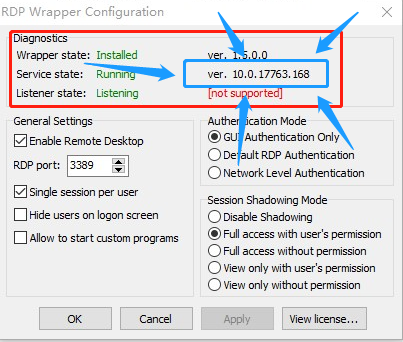 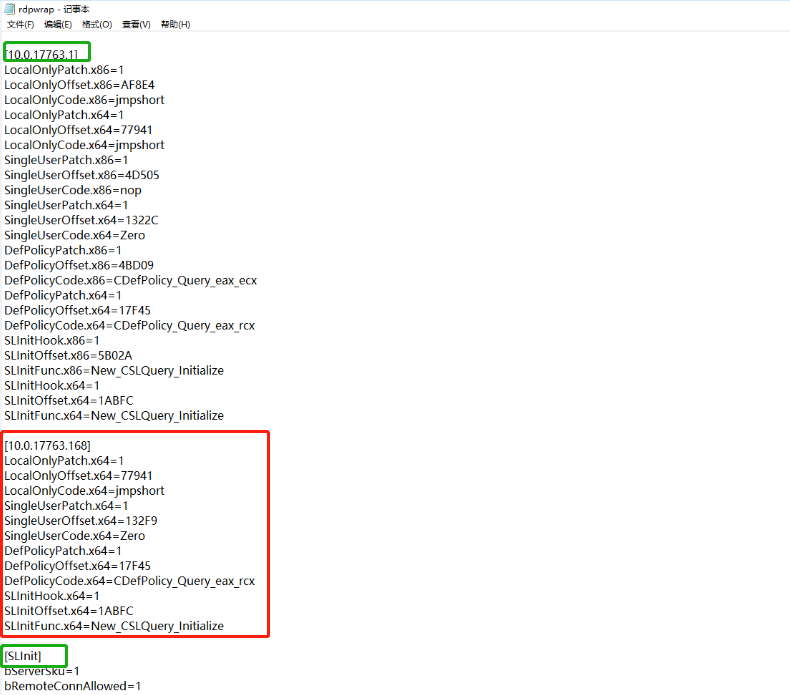 第二处：在文档最后，添加以下内容（蓝色字体部分需要根据RDPConf中显示的版本号自行修改）[10.0.17763.168-SLInit]bInitialized.x64 =ECAB0bServerSku.x64 =ECAB4lMaxUserSessions.x64 =ECAB8bAppServerAllowed.x64 =ECAC0bRemoteConnAllowed.x64=ECAC4bMultimonAllowed.x64 =ECAC8ulMaxDebugSessions.x64=ECACCbFUSEnabled.x64 =ECAD0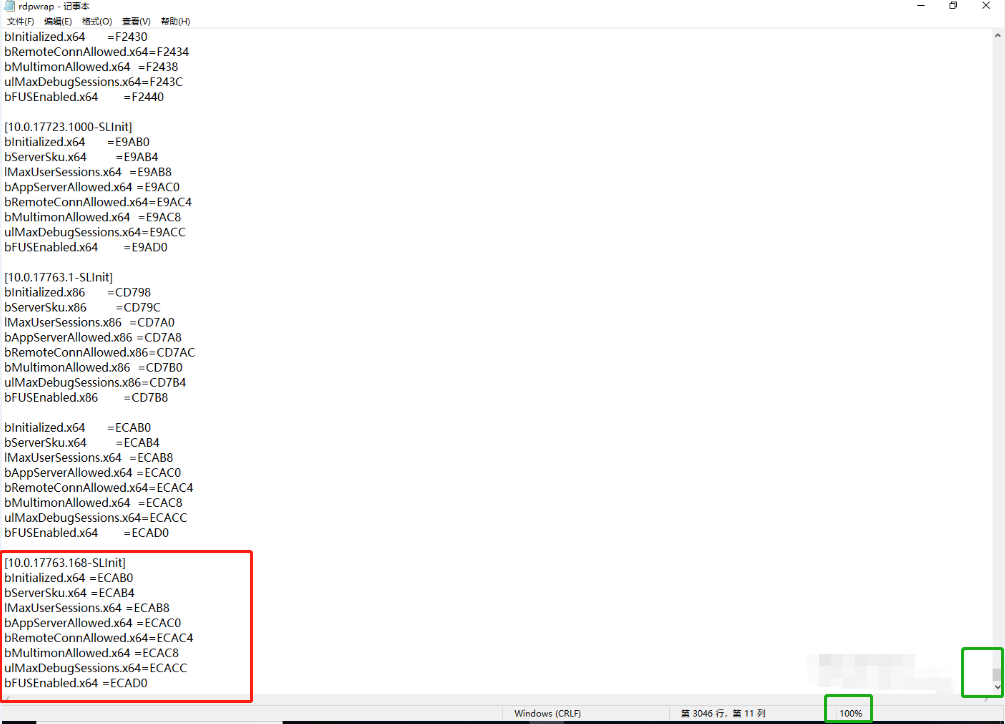 添加完成后，将其保存到桌面上，然后将保存好的文件重新覆盖原来的文件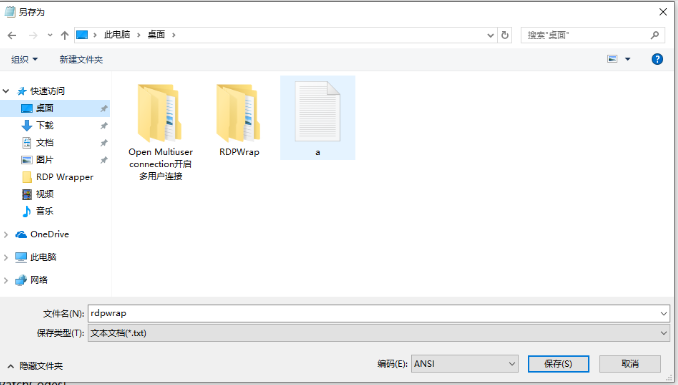 2.4 重新启动RDP服务在命令提示符中输入“net start TermService”，并等待服务启动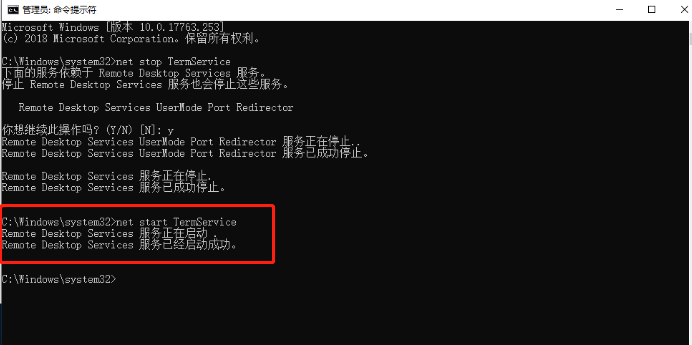 2.5 重新检查多用户补丁状态在多用户补丁文件夹中打开RDPConf并检查是否已经为 [fully supported]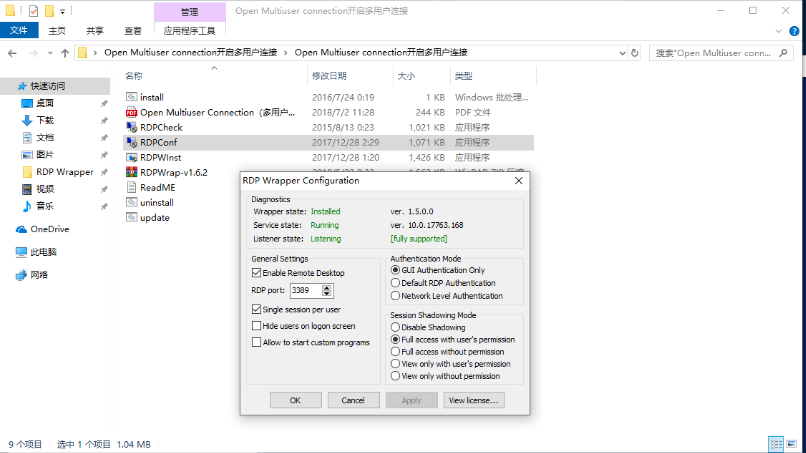 2.6 测试多用户服务是否正常可以使用终端进行测试或者使用RDPCheck进行测试，看是否能够正常进行多用户连接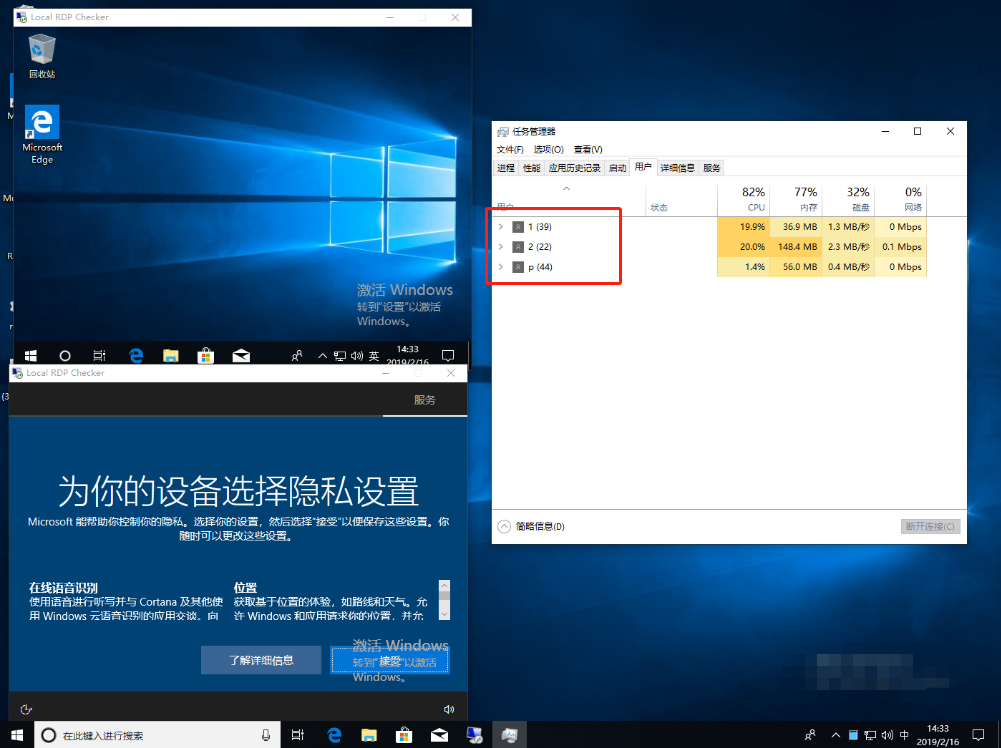 